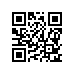 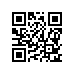 О составе государственной экзаменационной комиссии по проведению государственной итоговой аттестации студентов образовательной программы «Современная филология в преподавании литературы в школе» факультета гуманитарных наук и секретаре государственной экзаменационной комиссииПРИКАЗЫВАЮ:Утвердить государственную экзаменационную комиссию (далее – ГЭК) по проведению государственной итоговой аттестации (защите выпускных квалификационных работ (магистерских диссертаций)) студентов 3 курса образовательной программы магистратуры «Современная филология в преподавании литературы в школе», направления подготовки 45.04.01 Филология, факультета гуманитарных наук, очно-заочной формы обучения в составе:Председатель ГЭК – Ершова И.В., к.филол.н., заведующая кафедрой истории и теории литературы РАНХиГС;Члены ГЭК:- Поливанов К.М., PhD, профессор, академический руководитель ОП «Современная филология в преподавании литературы в школе»;- Абелюк Е.С., доцент Института образования НИУ ВШЭ;- Базжина Т.В., к.филол.н., доцент кафедры теоретической и прикладной лингвистики РГГУ; - Бендерский И.И., к.филол.н., старший преподаватель факультета гуманитарных наук НИУ ВШЭ, старший научный сотрудник Государственного музея Л.Н. Толстого;- Дзядко Ф.В., главный редактор образовательного проекта «Arzamas».Секретарь ГЭК – Шарапова Д.И., начальник ОСУП в магистратуре по направлению «Филология» факультета гуманитарных наук НИУ ВШЭ.Проректор							                                   С.Ю. Рощин